Тема: Числовые выражения(личностно-ориентированные и здоровьесберегающие технологии на уроке математики)В своей педагогической деятельности я реализую технологию личностно ориентированного обучения и создание здоровьесберегающего пространства на уроке.Реализация личностно-ориентированного подхода в обучении помогает сформировать у учащихся умение общаться, обосновывать свои действия и критически их оценивать, умение применять знания в нестандартной ситуации, добывать их в процессе поисковой деятельности (под руководством учителя и самостоятельно), логически мыслить, свободно высказываться, свободно принимать активное участие в обсуждении.Моя цель - поддержать интерес к учебе, снять усталость, поднять эмоциональный настрой и повысить работоспособность учащихся на уроке. Цель: познакомить с понятием «числовое выражение», учить говорить на математическом языке.Задачи:учить распознавать числовые выражения, правильно их читать, находить их значения;развивать логическое мышление, умение анализировать, делать выводы, развивать речь детей;воспитывать самостоятельность, упорство в достижении цели, любовь к учению, формировать стремление к получению знаний, отрабатывать умение работать в коллективе, сотрудничать в парах;содействовать развитию эмоциональной сферы учащихся, сохранению психического и физического здоровья.Оборудование:Компьютер, мультимедийный проектор, презентация с дидактическими играми для устного счёта, задания для индивидуальной работы.ФОУД – форма организации учебной деятельности  обучающихся ( Ф – фронтальная, И – индивидуальная, П – парная, Г – групповая)Работа обучающихся на уроке ( указать активность, меру занятости): - обучающиеся работали активно, все были включены в работуОценка достижений целей  урока: урок достигнут поставленных целейПостроение проекта и выход из него.Создаётся благоприятная рабочая атмосфера в классе. Учитель встречается глазами с каждым ребёнком.Что можно составить из чисел и знаков?Какую же тему мы изучаем на уроках?Что мы уже умеем?.На доске  « Век живи – век учись».Какой будет сегодня урок? Самоанализ урока.      Ставилась главная дидактическая цель и реализация учебной задачи с позиции здоровье сбережения, т. е. создание здоровье сберегающего пространства на уроке, как сформировать знания у учащихся, преодолевая утомляемость. Это урок закрепления знаний по теме “Числовые выражения”. При индивидуальной работе использовались разноуровневые задания (увеличить, уменьшить, найти ошибки); разные приёмы и методы для повторения пройденного материала; осуществлялась связь с жизнью и другими предметами. Применение игровых ситуаций «Помоги Лягушке встретиться с друзьями», «Проводи кораблик к острову», «Помоги Лисичке собрать клубнику», «Спаси солнышко», создание ситуации успеха и использование возможностей интерактивной доски способствовали повышению интереса к предмету, разнообразили урок, развивали объём внимания, активизировали учащихся, снимали утомляемость.       Каждый ребёнок работал на своём уровне сложности, в зоне своего развития  (задание по выбору, дифференцированные задания)       На уроке прослеживалась связь с темами предыдущих уроков. Ученики осознали необходимость приобретённого знания.       Урок построен по принципу психологической комфортности (создана атмосфера творчества и доверия).     Осуществлялось создание здоровье сберегающего пространства на уроке.Комфортное начало и окончание урока, что обеспечивает эмоциональный настрой учащихся.Осуществлялась организация обучения в режиме «динамических поз» (дети периодически переводились учителем из положения «сидя» в положение «стоя»). Главным здесь является не столько длительность стояния, сколько сам факт смены поз. Применялось цветовое воздействие. Созерцание различных цветов любимых и нелюбимых, повышает функциональную способность мозга, помогает организму работать на более высоком энергетическом уровне. Зелёный цвет создаёт чувство лёгкости и успокоенности; помогает сконцентрироваться; помогает сохранять зрение.Проведены две физкультминутки, связанные с темой урока, но несущие  наименьшую учебную нагрузку.Для профилактики зрительного переутомления проведена гимнастика для глаз, упражнения для снятия усталости, поднятия эмоционального настроя и повышения работоспособности.Индивидуальный подход к учащимся (учитывается личный опыт учащихся).Использовались тренажёры для пальцев рук (мешочки, заполненные горохом, гречкой, пшеном и рисом) для стабилизации эмоционального состояния, развития мелкой моторики и тактильной чувствительности. Это упражнение влияет и на развитие центра речи в головном мозге ребёнка, улучшает циркуляцию крови и активизирует нервные окончания, находящиеся на кончиках пальцев.Использовались  мышечная релаксация и тренинг  эмоций как средство противодействия ежедневному стрессу.На уроке реализовывались не только обучающие,  развивающие и воспитательные цели, но и валеологические (создание условий для сохранения здоровья детям).Считаю, что урок достиг поставленных целей.Тема: Названия чисел в записях действийТип урока: комбинированныйЦель:  создать условия на уроке для  закрепления названий компонентов сложения, вычитания, умножения; ввести название компонентов деленияЗадачи: 1. Предметные                Содействовать усвоению названий чисел в записи действия деления; способствовать отработке умений                       называть  компоненты сложения, умножения, вычитания при чтении выражений;               2.Личностные                 Воспитывать навыки культуры на уроке: умение слушать и слышать собеседника; содействовать выработке                    интереса у детей к изучаемому на уроке материалу; формировать положительное отношение  к рациональной                   организации двигательной активности               3. Метапредметные                   1) регулятивные : формировать  навыки самопроверки; учить планировать свою деятельность на уроке                   2) коммуникативные: формировать навыки сотрудничества; умение выражать свои мысли                   3) познавательные:  развивать математическую речь, логическое мышление, память,  умение сравнивать,                        анализировать, делать выводы 3. Рефлексия   Слайд 16 Сегодня на уроке Я повторил название чисел в записи действий,Я знаю как собирать информацию для ответа на вопрос.Я умею работать в группе.Я попробовал  находить ошибку в решении задачи.IV. Итог. Рефлексия.- Нас пришли проводить необычные человечки. Давайте встанем и попрощаемся с ними.                            Кто хорошо   усвоил знания и умеет их применять, встаньте, как первый.Кто усвоил знания, но ему нужна помощь при выполнении заданий, как второй.Кто ничего не усвоил, как третий.Кто поднял руки вверх, чему научились?Кого похвалим за работу?Домашнее задание: всем повторить название чисел в записи действий, индивидуально дополнительно решение задач, вызывающих затруднения.Как вы думаете, от кого и от чего зависит успех нашего урока?(Успех нашего урока зависеть от каждого из нас и от хорошего настроения)Сегодня на уроке я желаю вам удачи и хочу, чтобы у вас все получилось.Повернитесь лицом к соседу и улыбнитесь друг другу.Девиз нашего урока «Учитесь ……. . открывать». ( на доске)Что будете открывать, вы узнаете, если расположите чисСамоопределение к деятельности. (2 мин)Цель: создание условий для осознанного вхождения учащегося в пространство учебной деятельности на уроке.У учащихся должна возникнуть положительная эмоциональная направленность.Прочтение девиза:Дети: Математика сложна,Но скажу с почтением –Математика нужнаВсем без исключения! (Слайд 2)Учитель: Ребята, а что нужно для успешной работы на уроке?Ведётся свободный диалог. Сегодня мы отправляемся в путешествие по станциям, где будем получать новые знания. - Вспомните, какие цели вы ставили перед собой в начале урока.- Какие знания, умения и навыки удалось закрепить сегодня на уроке математики?- Где в жизни могут пригодиться вам знания по теме «Числовые выражения»?Оценка учителя- Кому сегодня на уроке работалось легко и интересно?- Какое задание вы бы с удовольствием выполнили ещё раз?- Какие трудности испытывали при выполнении заданий?- Как вы их преодолевали?- Урок окончен. Спасибо за урок! (слайд 11)II. Сообщение темы, постановка целей урока.- С чем мы познакомились вчера? (с числовыми выражениями)- Что такое числовое выражение? (запись из чисел, знаков действий, имеющая значение)- Где мы встречаемся с числовыми выражениями? ( при решении примеров, задач)- Чему продолжим учиться сегодня?( цели слайд №3)ФИЗМИНУТКА -проведите все оси симметрии квадрата.V. Итог урока.-Дом построен.-Что  помогло нам это сделать? (дружба, знание математики)       Чтоб врачом, моряком иль строителем стать,Надо прежде всего математику знать.       И на свете нет профессий, вы заметьте-ка,Где бы нам не пригодилась А-риф-ме-ти-ка.Этап урокаДеятельность  учителяДеятельность учащихсяУниверсальные действияСамоопределение к самостоятельной деятельности.Актуализация знанийТема урока и целеполагание.Сегодня у нас не совсем обычный урок. На уроке присутствуют гости. Повернитесь и поздоровайтесь с нашими гостями и подарим им свою улыбку.       Будем надеяться, что настроение у наших гостей улучшилось, и они с удовольствием побывают на   уроке математики и порадуются за ваши успехи.– Повернитесь ко мне.- Пусть хорошее настроение поможет вам преодолеть трудности на уроке. Пусть урок пролетит, как одно мгновение, но оставит полезный след в вашем сознании.Создание эмоционального настроя урока.Я люблю свой ум, внимание, память,
Работает мозг мой, учусь я старательно.
Принимаю все новое и мыслю логически.
Учителя слово воплощаю практически.Улыбнитесь друг другу, пожелайте удачи.- Откройте тетради, запишите чистописание, число и классную работу.Учитель следит за посадкой детей при письме.39- что вы можете сказать об этом числе?Что можно составить из чисел и  математических  знаков?(примеры)Составьте, пожалуйста примеры без вычислений, без значения.(9+3, 9-3,9:3,9*3)-А каких можно сказать по другому?( не могут сказать)-Давайте, посмотрим на слайд и определим для себя, что нам уже хорошо знакомо, а что нет. 
На экране…Дети читают со слайда: (дети работают с сигнальными картами)-Нахождение значения  во сколько раз больше или меньше.-Умножать, делить. Находить часть числа.- Нахождение нескольких долей числа.-Название компонентов в записях действий.-Числовые выражение.-Определите тему урока. Числовые выраженияКаким  будет сегодня  наш урок? - Открытие новых знаний.-Поставьте цель по теме урокаПродолжаем работать. – Руки?– На месте. – Ноги? – На месте. – Локти? – У края. – Спина?- прямаяПроверяют осанку за столом.Обращают внимание на учителя.Проверяют свое рабочее место.Слайд №139  15 апреля.2016гКлассная работа.Слайд№2Слайд№3Тема: Числовые выражение.- дети ставят целиЛ.Мотивационный компонент урока. Эмоционально-положительный настрой на урок, создание ситуации требующий успеха, доверияСлайд№1(тема)Планирование предстоящей деятельности.Построение проекта и выход из негоРабота по учебнику-Сегодня вы сами будете определять форму работы на уроке и в этом вам будут помогать пословицы и поговорки.I.Математика –гимнастика ума.II.Повторение- мать ученияIII.На других надейся, да сам не плошайIV.Одна голова-  хорошо, а две лучшеV.Один за всех и все за одногоVI.Больше дела- меньше словVII.Умение везде найдет применениеVIII.Всякая работа мастера хвалитI. Математика –гимнастика ума.Сколько ушей у двух ежей? Сколько дней в двух неделях?  Сколько ног у семи петухов? Сколько лапок  у двух зайчат?  Сколько ножек у двух кошек? Сколько ног у пяти воробьев?Стоит в поле дуб. На дубе 3 яблока. Ехал добрый молодец и сорвал 1 яблоко. Сколько яблок осталось? (Ни одного, на дубе яблоки не растут)Создание волшебной палочки- Создайте волшебную палочку. Пусть простой карандаш станет волшебным. Нарисуйте фигуры не отрыва карандаш от бумаги и, не проводя дважды по одной линии. Счет цепочкой у доски.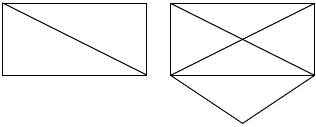 Проверяем. Исправляем ошибкиII. Повторение- мать учения-Попробуйте с помощью чисел разных математических знаков и этих чисел составить примеры и прочитать разными способами.(Запишите в тетрадь)-Назовите компонетыIII.На других надейся, да сам не плошай(тема урока)Я дополню карточки на доске.    9-3                72 < 80             9 +3 = 12       9:3           3-а11 > 15              5 = 5                3 * 9               9+3            х-9-  Данные записи можно ли разбить на группы. Какие? Выполните задание (дети делят на группы)-Дайте общее название каждой группе.- С какими из них можно выразить решение задачи без нахождения значения?( Ответы детей)Что мы используем? (числа и знаки)-Что называется Числовым выражением?-Откройте учебники и узнаем новое (самостоятельно)– Что вы видите на стр. 93? (Таблицу)
– Прочитайте названия столбиков в таблице.
– Это четыре вопроса, в которых нам надо разобраться.
– Что общего во всех записях 1-й колонки?
– Из чего состоит 1-я запись? (Из двух цифр, и знака «+» между числами)
– Что они обозначают? (Числа)
(Аналогично рассматривается запись 2, 3 и 4)
– Что общего? Что в числовом выражении очень важно?(Состоят из чисел)Вывод!Выражения содержат знаки арифметических действий и не содержат знаки сравнения, по выражению можно составить задачу.– Посмотрите на стр. 93 учебника. О чём вели разговор Волк и Заяц?
– Оказывается, название выражения и его значение называются одинаково.I.Больше дела- меньше слов(Закрепление)Стр 94 №1, №2Умение везде найдет применениеФизминуткаМы немножко отдохнём.
Встанем, глубоко вздохнём.
Руки в стороны, вперёд.
________________________--
Дружно хлопаем, 
Ногами топаем!
Хорошо мы погуляли
И немножко отдохнули!– Числа в выражении имеют своё название, а значение выражения не имеет?
– Это справедливо?

– Чему учились?IV.Одна голова-  хорошо, а две лучшеРабота в парах. Составить выражения:     (Проверяем по образцу) 23-315+1025+618:214+74*728-9Слайд№4 Табличное умножениеНа карточках:3+9=129-3=63*9=279:3=3Взаимопроверка с доскиЧитают и выражают свои мненияСтр.93Стр 94 №1, №2Фронтально Слайд№523-315+1025+618:214+74*728-9Проверка по шаблону с ЭкранаР. Контроль, оценкаП. Умение структировать  знания, умение осознанно и произвольно строить речевые высказывания, рефлексия.П.Логическое  решение проблемы, построение логической цепи рассуждения, выдвижение гипотез и их обоснованиеРазвитие математической речиП.  формулирование проблемы Логическое – решение проблемы, построение логической цепи рассуждения, выдвижение гипотез, обоснование, поиск информации.Р. Контроль, оценкаП. Умение структировать  знания, умение осознанно и произвольно строить речевые высказывания, рефлексия.П.Логическое  решение проблемы, построение логической цепи рассуждения, выдвижение гипотез и их обоснованиеРазвитие математической речиП.  формулирование проблемы Логическое – решение проблемы, построение логической цепи рассуждения, выдвижение гипотез, обоснование, поиск информации.Р. Развитие умения рассуждать, анализировать, делать вывод.Регулирующий момент урока. Вызвать у детей чувство радости, удовлетворённости от урока, чувство равноценности.Выделение и осознание того, что уже известно и подлежит усвоению.  Всякая работа мастера хвалит	-Проверьте положение рук, ног, спины, расстояние от глаз до парты.	-А почему очень важно на уроке спину держать ровно, ноги ставить правильно и не наклоняться низко над партой? (Чтобы была красивая осанка, хорошее зрение и было легко дышать)	- Ребята, когда вы держите спину ровно, кровь по вашему организму бежит легко, быстро и от этого ваш мозг работает лучше.	-Можно ли сказать, что правильная осанка помогает нам хорошо учиться?	- Поднимите руку, кто из вас хочет хорошо учиться.	-Вы готовы показать чему вы уже научились?У.стр 94   №4ПисьменноУ.стр 94 №4Работа у доскиСамопроверка Работа в группеV.Один за всех и все за одногоВариативность заданияУ.стр 95 №5Внимательно слушают и логически рассуждаютПроверка по шаблону с листка.Рефлексия ?. Рефлексия.- Нас пришли проводить необычные человечки. Давайте встанем и попрощаемся с ними.                            Кто хорошо   усвоил знания и умеет их применять, встаньте, как первый.Кто усвоил знания, но ему нужна помощь при выполнении заданий, как второй.Кто ничего не усвоил, как третий.Кто поднял руки вверх, чему научились?Кого похвалим за работу?Новые знания мне пригодятся…..Д.З У.стр 94 №4 или стр.96 №11  ?. Рефлексия.- Нас пришли проводить необычные человечки. Давайте встанем и попрощаемся с ними.                            Кто хорошо   усвоил знания и умеет их применять, встаньте, как первый.Кто усвоил знания, но ему нужна помощь при выполнении заданий, как второй.Кто ничего не усвоил, как третий.Кто поднял руки вверх, чему научились?Кого похвалим за работу?Новые знания мне пригодятся…..Д.З У.стр 94 №4 или стр.96 №11  Регулятивные Оценка усвоения материалаЛичностныеПознавательные РефлексияКоммуникативные выражают свои мыслиСпасибо за вниманиеЗаписать выраженияЗаписать выражения        23   уменьшить на 3        23   уменьшить на 3·        Сумма чисел  15 и 10·        Сумма чисел  15 и 10·        25  увеличить на 6·        25  увеличить на 6·        Частное чисел  18 и 2·        Частное чисел  18 и 2·        Как найти Уменьшаемое, если вычитаемее 7, а разность равна 14?·        Как найти Уменьшаемое, если вычитаемее 7, а разность равна 14?·       Произведение чисел 4 и 7. ·       Произведение чисел 4 и 7. ·       Разность чисел   28 и  9·       Разность чисел   28 и  9Записать выраженияЗаписать выражения        23   уменьшить на 3        23   уменьшить на 3·        Сумма чисел  15 и 10·        Сумма чисел  15 и 10·        25  увеличить на 6·        25  увеличить на 6·        Частное чисел  18 и 2·        Частное чисел  18 и 2·        Как найти Уменьшаемое, если вычитаемее 7, а разность равна 14?·        Как найти Уменьшаемое, если вычитаемее 7, а разность равна 14?·       Произведение чисел 4 и 7. ·       Произведение чисел 4 и 7. ·       Разность чисел   28 и  9·       Разность чисел   28 и  99-372 < 809 +3 = 129:33-а11 > 155 = 53 * 99+33 * 99+3х-9х-9        11 уменьшить на 2·        Найдите сумму чисел  14 и 10·        90 увеличить на 4·        Найти разность чисел 80 и 20·        К какому числу надо прибавить 1, чтобы получилось 15?·        1 слагаемое 39, второе слагаемое-3. Найти сумму·        Уменьшаемое40, вычитаемое-7, найдите разность        11 уменьшить на 2        11 уменьшить на 2·        Найдите сумму чисел  14 и 10·        Найдите сумму чисел  14 и 10·        90 увеличить на 4·        90 увеличить на 4·        Найти разность чисел 80 и 20·        Найти разность чисел 80 и 20·        К какому числу надо прибавить 1, чтобы получилось 15?·        К какому числу надо прибавить 1, чтобы получилось 15?·        1 слагаемое 39, второе слагаемое-3. Найти сумму·        1 слагаемое 39, второе слагаемое-3. Найти сумму·        Уменьшаемое40, вычитаемое-7, найдите разность·        Уменьшаемое40, вычитаемое-7, найдите разность·       В каком числе 5 десятков и 6 единиц?·       В каком числе 5 десятков и 6 единиц?12:2=6(ч.)12:2=6(ч.)2)6*9=54(б.)6*9=54(б.)3)56-50=6(с.)56-50=6(с.)4)58+7 =65(л.)58+7 =65(л.)58*5=40 (л.)8*5=40 (л.)56:8=7(р.)56:8=7(р.)12:2=6(ч.)12:2=6(ч.)12:2=6(ч.)12:2=6(ч.)6*9=54(б.)6*9=54(б.)6*9=54(б.)6*9=54(б.)56-50=6(с.)56-50=6(с.)56-50=6(с.)56-50=6(с.)58+7 =65(л.)58+7 =65(л.)58+7 =65(л.)58+7 =65(л.)8*5=40 (л.)8*5=40 (л.)8*5=40 (л.)8*5=40 (л.)56:8=7(р.)56:8=7(р.)56:8=7(р.)56:8=7(р.)1)12:2=6(ч.)2)6*9=54(б.)3)56-50=6(с.)4)58+7 =65(л.)5)8*5=40 (л.)6)56:8=7(р.)6.Релаксация.Зарядка для глаз.- Сейчас мы отдохнём и помечтаем. Сядьте удобно, руки и ноги не скрещивайте. Представьте себе берег моря. Тепло и спокойно. Мысленно оглядитесь вокруг. Что вас окружает? Что слева, справа, вверху, внизу? Какие звуки, цвета, запахи вы ощущаете?           Мысленно посмотрите вдаль, туда, где море смыкается с небом. Это линия горизонта. Она тянется далеко-далеко влево, вправо.  Солнышко встаёт из-за горизонта, поднимается всё выше и выше. Все растения тянутся к солнышку, вертикально вверх. Наше мысленное путешествие заканчивается. Пошлите любовь и благодарность берегу моря, где вам удалось побывать. Ученики выполняют упражнение.Мышечное расслабление, сопровождающееся снятием психического напряжения.Упражнения для предупреждения зрительного переутомления.2.Закрепление знаний и способов действийЦель: организовать самостоятельное выполнение учебного действия- Вставьте пропущенные числа.  Используя числа составьте пословицу. Объясните её смысл. Как называются числа , которые вставили?- Повторим правила дружной работы.1 группа.□ : 8 = 9              □ : 4 = 5       □ : 8 = 6□ : 3 = 7               □ : 5 = 7      72 – золото       3- а   35 – знания   48 – книг 6 – из                21 – добывают        20 – земли 2 группа.56 : □ = 8           24 : □ = 6           27 : □ = 314 : □ = 7           15 : □ = 3   7 – один     4 – солгал     9 –не поверят    2 –раз     5 -  другой     3 группа.   12 : 6 = □       25 : 5 = □     54 : 9 = □   21: 3 = □       63 : 7 = □1 – на   7 – чужой   2 – ум    5 – сам  4 – надейся  6 – не плошай    4 группа.□ : 5 = 5        16 : 4 = □    40 : □ = 518 : □ = 9      □ : 3 = 8 25 – книга     4 – в  2 – мост    8 – знаний    24 – мир Проверка работы групп.3.ФизминуткаЦель: организовать активный отдых детей, способствовать воспитанию здорового образа жизни- Для закрепления новых терминов мы сделам  физминутку. Встаньте, пожалуйста. Делимое – руки – широко расставлены вокруг туловища, мы похожи на бочонок. Само слово Вам подсказывает: Дели моё! (Делимое)Делитель – рубим сложенными ладонями, как топором. Значение частного – руки – в стороны. Остались только части в руках. - Сначала показываем и повторяем термины, а затем играем как в игру «Пол, нос, потолок», путая действия и слова.Учащиеся формируют шаги, необходимые для реализации поставленной цели , объясняют пословицы. (Работа в группах.)Выбирают выступающего от группы.Дети выполняют соответствующие действия.Познавательные (выбор основания)Регулятивные (прогнозирование при анализе проблемного действия перед его выполнением)Коммуникативные (управление поведением партнёра, умение работать в сотрудничестве)Познавательные (структуирование знаний)Актуализация знаний.1. Создание волшебной палочки- Создайте волшебную палочку. Пусть простой карандаш станет волшебным. Нарисуйте фигуры не отрыва карандаш от бумаги и, не проводя дважды по одной линии. Счет цепочкой у доски.По цепочке у доски вписывают ответы. П.Умение структировать  знанияУпражнение, требующее от учащихся наблюдательности,  развивает абстрактное мышление, логическое мышление. Повторение изученных таблиц умножения. Подготовка к восприятию нового.Универсальные действияЛичностныеМотивационный компонент урока. Эмоционально-положительный настрой на урок, создание ситуации требующий спеха, доверия П.Умение структировать  знанияУпражнение, требующее от учащихся наблюдательности,  развивает абстрактное мышление, логическое мышление. Повторение изученных таблиц умножения. Подготовка к восприятию нового. К.Инициативное сотрудничество с учителем и учащимися, умение слушать и слышать. П.Формулирование познавательной цели, проблемы и её решение.На данном этапе осуществляются приёмы сравнения, сопоставления, анализа и синтеза.Р.ПланированиеП.Логическое  решение проблемы, построение логической цепи рассуждения, выдвижение гипотез и их обоснованиеР. Контроль, оценкаП. Умение структировать  знания, умение осознанно и произвольно строить речевые высказывания, рефлексия. Развитие математической речи. Развитие умения рассуждать, анализировать, делать вывод.Регулирующий момент урока. Вызвать у детей чувство радости, удовлетворённости от урока, чувство равноценности.Выбор основания для сравнения и классификации предметов.Р.Осознание и выделение того, что уже известно и подлежит усвоению, построение логической цепи рассуждения.Контроль. Доказательство. Регулятивные Оценка усвоения материалаЛичностныеПознавательные РефлексияКоммуникативные выражают свои мысли